Sayı	: 52215624-104.04/								25/11/2019Konu  : DanışmanlıklarMÜDÜRLÜK MAKAMINA	2019-2020 Eğitim Öğretim Yılı Bahar Yarıyılında aşağıdaki tabloda yer alan öğretim elemanları öğrenci danışmanları olarak görevlendirilmiştir.	                                                                                                    Öğr. Gör. Necmettin ÇAKIR                                                                                                                   Bölüm Başkanı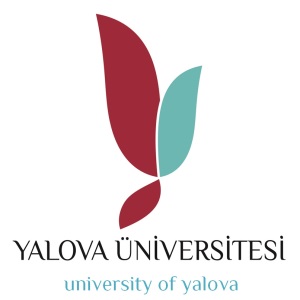 T.C.YALOVA ÜNİVERSİTESİ    Çınarcık Meslek Yüksekokulu     Hukuk Bölüm Başkanlığı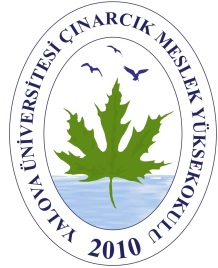 Sınıf /Öğrenim TürüÖğretim Elemanı1. Sınıf 1. Öğretim1. Sınıf 2. Öğretim2. Sınıf 1. Öğretim2. Sınıf 2. Öğretim